Psychology Practicum Application Form: 2018/2019		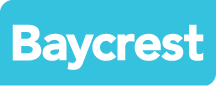 Date: Applicant InformationName: Telephone number: E-mail address where you can be reached on notification day: University: Program name and area of specialization (if any): Is this your first practicum placement? Click on one box:		 Yes		 NoName and e-mail address of your Director of Clinical Training: Practicum Placement InformationIndicate the type(s) of practicum placement in which you are interested by clicking on the box(es):	 Neuropsychological Assessment	 Memory Intervention	 Behavioural Management and SupportTiming requested:	 Summer (approximately May 1 to August 31, 2018) 	 Fall/Winter (Approximately September 1, 2018 to April 30, 2019)	 Full time		OR		 Part timeNumber of practicum hours needed: Please click on the appropriate box regarding practicum notification:	 I will be using the GTA Practicum Notification procedure	 My program has a different notification deadline: ChecklistApplication materials should be sent to Dr. Angela Troyer (atroyer@baycrest.org) by February 1, 2018. Click on each box to confirm that you have included or requested the following:	 Copy of this completed form				 Letter of interest	 Current CV						 Graduate transcript	 Two letters of reference, to be sent directly from referees to Dr. Troyer